HOLLY HIGH SCHOOL
GIRLS VARSITY BOWLINGHolly High School Girls Varsity Bowling beat Linden High School 23-7Saturday, January 6, 2018
2:00 PM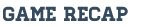 We started out the new year with a baker loss to Linden 122 - 156. Although we bounced back and won the second baker 147 - 123, we lost totals 269 - 279.

Trailing 4 - 6 going into match play, the girls stepped up their game throwing a team 718 to Lindens 537. The Lady Bronchos were led by Senior Jenna Royle who threw a very nice 193 and won her point along with her team mates winning all 9 points and taking a 13 - 6 lead into the next match play game.

Holly continued to bowl well, winning 8 out of 9 points, winning 762 - 589. This game we were led by Terin Cooley with a 180 and Jenna Royle followed up her good first game with a solid 176.

A great way to start the New Year with our first win. 

Coach Allison Jurcak